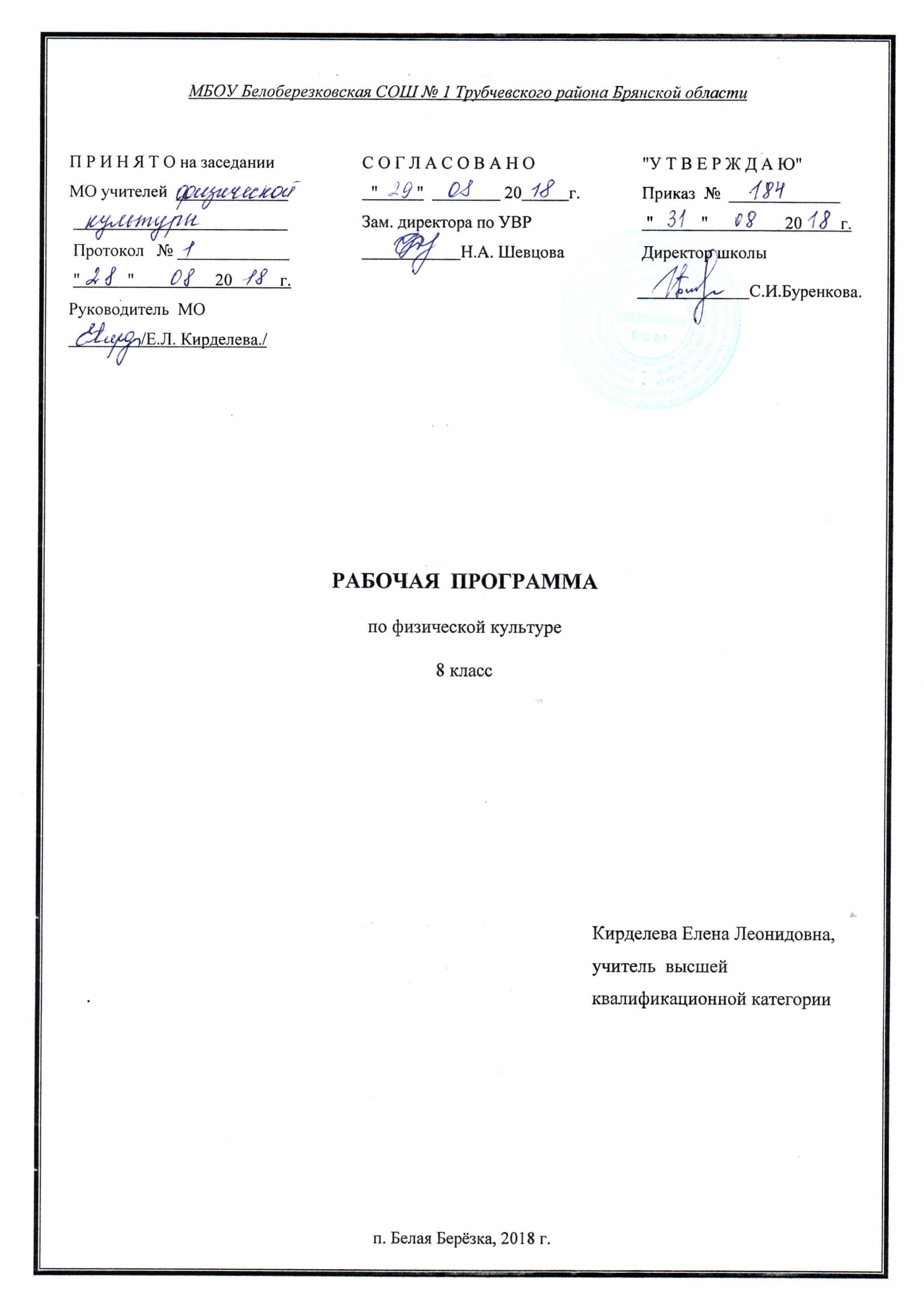                                                       Пояснительная запискаРабочая программа по физической культуре для 8 класса разработана в соответствии с Положением о порядке разработки и утверждения рабочей программы по учебным предметам, курсам, модулям в соответствии с ФГОС ООО МБОУ Белоберезковская СОШ №1 и на основании Основной образовательной программы основного общего образования  МБОУ Белоберезковская СОШ №1.                         Планируемые результаты освоения учебного курсаВ соответствии с требованиями к результатам освоения основной образовательной программы основного общего образования Федерального государственного образовательного стандарта данная рабочая программа для 8х классов направлена на достижение учащимися личностных, метапредметных и предметных результатов по физической культуре.Личностные результаты отражаются  в индивидуальных качественных свойствах обучающихся.В области  познавательной культуры: владение знаниями об индивидуальных особенностях физического развития и физической подготовленности, о соответствии их возрастным и половым нормативам; владение знаниями об особенностях индивидуального здоровья и о функциональных возможностях организма, способах профилактики заболеваний и перенапряжения средствами физической культуры; владение знаниями по организации и проведению занятий физическими упражнениями оздоровительной и тренировочной направленности.В области нравственной культуры: способность управлять своими эмоциями, владеть культурой  общения и взаимодействия в процессе занятий физическими упражнениями, игровой и соревновательной деятельности; способность активно включаться в совместные физкультурно-оздоровительные   и   спортивные   мероприятия, принимать участие в их организации и проведении.В области трудовой культуры: умение планировать режим дня, обеспечивать оптимальное сочетание нагрузки и отдыха; умение проводить туристические пешие походы, готовить снаряжение, организовывать и благоустраивать места стоянок, соблюдать правила безопасности; умение содержать в порядке спортивный инвентарь и оборудование,   спортивную  одежду,   осуществлять  их подготовку к занятиям и спортивным соревнованиям.В области эстетической культуры: красивая (правильная) осанка, умение ее длительно сохранять при разнообразных формах движения и передвижений; формирование потребности иметь хорошее телосложение в соответствии с принятыми нормами и представлениями;  культура движения, умение передвигаться красиво, легко и непринужденно.В области коммуникативной культуры: анализировать и творчески применять полученные знания в самостоятельных занятиях физической культурой;находить адекватные способы поведения и взаимодействия с партнёрами во время учебной и игровой деятельности.В области физической культуры: владение навыками выполнения жизненно важных двигательных умений (ходьба, бег, прыжки, лазанья и др.) различными способами, в различных изменяющихся внешних условиях; владение навыками выполнения  разнообразных физических упражнений различной функциональной направленности; умение максимально проявлять физические способности (качества) при выполнении тестовых упражнений по физической	 культуре.Метапредметные результаты характеризуют уровень сформированности качественных универсальных способностей, проявляющихся в активном применении знаний, умений обучающихся в познавательной и предметно-практической деятельности. Метапредметные результаты проявляются в  следующих областях культуры.В области познавательной культуры: понимание физической культуры как явления культуры, способствующего развитию целостной личности человека, сознания и мышления, физических, психических и нравственных качеств; понимание здоровья как важнейшего условия саморазвития и самореализации человека; понимание физической культуры как средства организации здорового образа жизни, профилактики вредных привычек. В области нравственной культуры: бережное отношение к собственному здоровью и здоровью окружающих, проявление доброжелательности и отзывчивости; уважительное отношение к окружающим, проявление культуры взаимодействия, терпимости и толерантности в достижении общих целей при совместной деятельности; ответственное отношение к порученному делу, проявление осознанной дисциплинированности и готовности отстаивать собственные позиции, отвечать за результаты собственной деятельности.В области трудовой культуры: добросовестное выполнение учебных заданий, осознанное стремление к освоению новых знаний и умений; умение организовывать места занятий и обеспечивать их безопасность; активное использование занятий физической культурой для профилактики психического и физического утомления.В области эстетической культуры: понимание культуры движений человека, постижение жизненно важных двигательных умений в соответствии с их целесообразностью и эстетической привлекательностью; восприятие спортивного соревнования как культурно-массового зрелищного мероприятия, проявление адекватных норм поведения, неантагонистических способов общения и взаимодействия.В области коммуникативной культуры: владение культурой речи, ведение диалога в доброжелательной и открытой форме, проявление к собеседнику внимания, интереса и уважения; владение умением вести дискуссию, обсуждать содержание и результаты совместной деятельности, находить  компромиссы при принятии общих решений.В области физической культуры: владение способами организации и проведения разнообразных форм занятий физической культурой, их планирования и содержательного наполнения; владение широким арсеналом двигательных действий и физических упражнений из базовых видов спорта и оздоровительной физической культуры, активное их использование в самостоятельно организуемой спортивно-оздоровительной и физкультурно-оздоровительной деятельности; владение способами наблюдения за показателями индивидуального здоровья, физического развития и физической подготовленности, использование этих показателей в организации и проведении самостоятельных форм занятий физической культурой.Предметные результаты. Приобретаемый опыт проявляется в знаниях и способах двигательной деятельности, умениях творчески их применять при решении практических задач, связанных с организацией и проведением самостоятельных занятий физической культурой. Предметные результаты проявляются в разных областях культуры.В области познавательной культуры: знания по истории и развитию спорта и олимпийского движения, о положительном их влиянии на укрепление мира и дружбы между народами; знание основных направлений развития физической культуры в обществе, их целей, задач и форм организации; знания о здоровом образе жизни, его связи с укреплением здоровья и профилактикой вредных привычек, о роли и месте физической культуры в организации здорового образа жизни.В области нравственной культуры: способность проявлять инициативу и творчество при организации совместных занятий физической культурой, доброжелательное и уважительное отношение к занимающимся, независимо от особенностей их здоровья, физической и технической подготовленности; умение оказывать помощь занимающимся, при освоении новых двигательных действий, корректно объяснять и объективно оценивать технику их выполнения; способность проявлять дисциплинированность и уважительное отношение к сопернику в условиях игровой и соревновательной деятельности, соблюдать правила игры и соревнований.В области трудовой культуры: способность преодолевать трудности, выполнять учебные задания по технической и физической подготовке в полном объеме; способность организовывать самостоятельные занятия физической культурой разной направленности, обеспечивать безопасность мест занятий, спортивного инвентаря и оборудования, спортивной одежды.В области эстетической культуры: способность организовывать самостоятельные занятия физической культурой по формированию телосложения и правильной осанки, подбирать комплексы физических упражнений и режимы физической нагрузки в зависимости от индивидуальных особенностей физического развития; способность вести наблюдения за динамикой показателей физического развития и осанки, объективно оценивать их, соотнося с общепринятыми нормами и представлениями.В области коммуникативной культуры: способность интересно и доступно излагать знания о физической культуре, грамотно пользоваться понятийным аппаратом; способность формулировать цели и задачи занятий физическими упражнениями, аргументировано вести диалог по основам их организации и проведения.В области физической культуры: способность отбирать физические упражнения по их функциональной направленности,  составлять из них индивидуальные комплексы для оздоровительной гимнастики и физической подготовки; способность проводить самостоятельные занятия по освоению новых двигательных действий и развитию основных физических качеств, контролировать и анализировать эффективность этих занятий.Для достижения планируемых результатов освоения учебного предмета «Физическая         культура» в 8-9 класс используется УМК:Настольная книга учителя физической культуры /Под  ред. проф. Л.Б. Кофмана; авт.сост. Г.И. Погадаев; Предисл. В.В Кузина, Н.Д. Никандрова. – М.: Физкультура и спорт, 1998. - 496с.,ил.Физическая культура. 5-7  классы: учебник для общеобразовательных учреждений/  Петрова Т.В., Копылов Ю.А., Полянская Н.В., Петров С.С. Москва Издательский центр «Вентана-Граф»-2015г.Физическое воспитание учащихся 5-7 классов: Пособие для учителя/ В.И. Лях, Г.Б. Мейксон, Ю.А. Копылов и др.; Под.ред. В.И. Ляха, Г.Б. Мейксона.- 3-е изд. - М.: Просвещение, 2002. - 192 с.: ил.Поурочные разработки по физкультуре. 5-9 классы. Универсальное издание. В.И. Ковалько. М.: ВАКО, 2010. – 400 с. – (В помощь школьному учителю).Цифровые образовательные ресурсы, обеспечивающие реализацию программы по физической культуреwww.1 septembr.ruwww.nsportal.ruhttp://umk-spo.biz/articles/olimp/krygok/volejb http://www.zavuch.info/http://www.fizkult-ura.ru/http://www.uchportal.ru/http://festival.1september.ru/http://www.openclass.ru/http://window.edu.ru/Учебно-практическое оборудованиеСтенка гимнастическаяКозел гимнастическийПерекладина гимнастическая навеснаяКанат для лазания, с механизмом крепленияМост гимнастический подкиднойСкамейка гимнастическая жесткаяКоврик гимнастическийМаты гимнастическиеМяч набивной (, 2кг, )Мяч малый (теннисный)Скакалка гимнастическаяПалка гимнастическаяОбруч гимнастическийПланка для прыжков в высотуСтойки для прыжков в высотуБарьеры л/а тренировочныеРулетка измерительная (10м; 50м)Щиты баскетбольные навесные с кольцами и сеткойКомплект щитов баскетбольных с кольцами и сеткойСпортивная формаМячи баскетбольныеСетка волейбольная Стойки волейбольные универсальныеМячи волейбольныеТабло перекидноеМячи футбольныеНасос для накачивания мячей Лыжи с ботинкамиПалатки туристическиеМячи для метании Ракетки для бадминтонТеннисный столНабор для игры в теннис                                                        Спортивные залы (кабинеты)     Спортивный залКабинет учителяПодсобное помещение для хранения инвентаря и оборудования                                                      Пришкольный стадион (площадка)Игровое поле для мини-футболаПлощадка игровая баскетбольнаяПлощадка игровая волейбольнаяПолоса препятствийГимнастический городокЛыжная трассаНа изучение предмета «Физическая культура» в 8 классе отводится 3 часа в неделю (105 часов в год).Содержание рабочей программы полностью соответствует содержанию основной образовательной программы основного общего образования, примерной программы учебного предмета «Физкультура», рекомендованной Минобрнауки России, учебнику Физическая культура. 8-9  класса: учебник для общеобразовательных учреждений/  Петрова Т.В., Копылов Ю.А., Полянская Н.В., Петров С.С. Москва Издательский центр «Вентана-Граф»-2015г. из ФПУ 2017 года.За счет годового календарного графика образовательного учреждения на 3 часа увеличивается число уроков по сравнению с авторской программой. Эти часы и часы вариативной части распределены по разделам спортивно-оздоровительной деятельности.                                 Распределение программного материалаРаздел Плавание не проводится по причине отсутствия плавательного бассейна. Поэтому в рабочей программе использованы дополнительные часы нагрузки разделам: легкая атлетика, спортивные игры, гимнастика с основами акробатики.                                                                   VIII КЛАССЗнания о физической культуреФизическая культура и спорт в современном обществе. Основные направления развития физической культуры в обществе (физкультурно-оздоровительное, спортивное и прикладное ориентированное), их цели и формы организации.Базовые понятия физической культуры.Всестороннее и гармоничное физическое развитие и его связь с занятиями физической культурой и спортом. Адаптивная физическая культура как система оздоровительных занятий физическими упражнениями по укреплению и сохранению здоровья, коррекции осанки и фигуры, профилактике утомления. Спортивная подготовка как система регулярных тренировочных занятий для повышения спортивного результата.
Физическая культура человека.Правила проведения самостоятельных занятий по коррекции осанки и телосложения, их структура и содержание, место в системе регулярных занятий физическими упражнениями. Правила планирования тренировочных занятий по спортивному совершенствованию, их структура и содержание, место в системе регулярных занятий физическими упражнениями. Правила и гигиенические требования к проведению восстановительных процедур: дыхательная гимнастика во время и после занятий физическими упражнениями; простейшие приемы восстановительного массажа (поглаживание, растирание, разминание) на отдельных участках тела, принятие ванн и душа.Способы физкультурной деятельностиОрганизация здорового образа жизни. Соблюдение требований безопасности и гигиенических правил при подготовке мест занятий, выборе инвентаря и одежды для проведения занятий спортивной подготовкой. Составление плана самостоятельных занятий спортивной подготовкой с учетом индивидуальных показаний здоровья и физического развития, двигательной (технической) и физической подготовленности (совместно с учителем). Последовательное выполнение всех частей занятий спортивной подготовкой с соответствующим содержанием (согласно плану занятий). Проведение восстановительных процедур во время занятий и после их окончания.Планирование занятий физической культурой. Наблюдение и контроль за состоянием организма. Ведение дневника самонаблюдения: регистрация по учебным четвертям динамики показателей физического развития и физической подготовленности; еженедельное обновление комплексов утренней зарядки и физкультминуток, содержания домашних занятий по развитию физических качеств и освоению двигательных действий (с графическим изображением).Физическое совершенствованиеФизкультурно-оздоровительная деятельность. Индивидуальные комплексы упражнений для формирования правильной осанки с учетом индивидуальных особенностей физического развития. Комплексы дыхательной гимнастики. Индивидуальные комплексы упражнений на регулирование массы тела и коррекцию телосложения с учетом индивидуальных особенностей физического развития. Индивидуальные комплексы адаптивной физической культуры, подбираемые в соответствии с медицинскими показаниями (при нарушениях опорно-двигательного аппарата, органов дыхания, кровообращения и зрения — близорукость).
Спортивно-оздоровительная деятельность.Общеразвивающая направленность. Гимнастика с основами акробатики.Строевые упражнения:повторение ранее разученных приемов и упражнений; повороты в движении строевым шагом. Лазанье по канату изученными способами на 2,8 – 4,5 м, на скорость до 3м (мальчики).Висы и упоры смешанные (гимнастическая стенка, перекладина). Юноши – подтягивание в висе; висы согнувшись и прогнувшись; поднимание прямых ног в висе и упоре.  Девушки – подтягивание из виса лёжа; поднимание согнутых и прямых ног в висе.Упражнения в равновесии:шаги польки, ходьба со взмахами ног, равновесие на одной ноге;соскок в стойку боком к бревну (скамейке); произвольная комбинация из освоенных упражнений (6 – 7 элементов).Акробатические упражнения:кувырок назад в группировке в положение  упор согнувшись, ноги врозь; кувырок вперед и назад  в группировке; длинный кувырок, стойка на голове и на руках (юноши); «мост» и поворот в упор стоя на одном колене, кувырки вперед и назад в группировке; произвольная акробатическая комбинация из 4 – 7 упражнений (девушки).Опорные прыжки: способом согнув ноги через гимнастического козла в длину (высота 100 – 115 см)- мальчики;  прыжок боком с поворотом на 90 градусов через гимнастического коня в ширину (высота 100 – 110 см) - девочки.Упражнения общей физической подготовки.Легкая атлетика. Совершенствование техники в беговых (спринтерский, эстафетный, челночный и кроссовый бег), прыжковых (прыжок в длину и высоту с разбега) упражнениях и метаниях (в цель, на дальность). Бег на средние и длинные дистанции. Прикладные упражнения: прыжки через препятствия, прыжки с высоты на точность приземления и сохранение равновесия, подъемы и спуски шагом и бегом. Упражнения общей физической подготовки.Лыжные гонки. Совершенствование техники освоенных лыжных ходов, перехода с одного хода на другой. Прохождение учебных дистанций с чередованием лыжных ходов (протяженность дистанций регулируется учителем или учащимися). Подъемы, спуски, повороты, торможение. Упражнения общей физической подготовки. Баскетбол. Технико-тактические действия в защите и нападении. Игра в баскетбол по правилам. Упражнения общей физической подготовки.Волейбол. Технико-тактические действия в защите и нападении. Игра в волейбол по правилам. Упражнения общей физической подготовки.Футбол. Технико-тактические действия в защите и нападении. Игра в футбол по правилам. Упражнения общей физической подготовки.Соревновательная направленность. Гимнастика с основами акробатики. Стойка на голове и руках толчком одной и махом другой из упора присев (юноши).Акробатическая комбинация: из стойки «старт пловца» с наскока два темповых кувырка вперед (второй со скрещиванием ног), поворот кругом, кувырок назад, перекат назад в стойку на лопатках, перекат в упор присев, в темпе прыжок вверх с поворотом на 360° (юноши).Комбинациясоставленная из освоенных стилизованных общеразвивающих упражнений, элементов ритмической гимнастики, акробатики, хореографии, танцевальных движений с учетом индивидуальной физической и технической подготовленности (девушки). Упражнения общей физической подготовки.Легкая атлетика. Совершенствование техники ранее освоенных легкоатлетических упражнений (бег на короткие и средние дистанции; бег с препятствиями; кроссовый бег; прыжок в высоту и длину с разбега, метания в цель и на дальность, эстафетный и челночный бег). Бег на средние и длинные дистанции. Прикладные упражнения: прыжки через препятствия, прыжки с высоты на точность приземления и сохранение равновесия; подъемы и спуски шагом и бегом. Упражнения специальной физической и технической подготовки.Лыжные гонки. Совершенствование техники освоенных лыжных ходов, перехода с одного хода на другой. Прохождение на результат учебных дистанций с чередованием лыжных ходов (протяженность дистанций регулируется учителем или учащимися). Подъемы, спуски, повороты, торможение.Упражнения специальной физической и технической подготовки. Баскетбол. Ведение мяча с обводкой пассивного и активного соперника. Отработка тактических игровых комбинаций. Игра в баскетбол по правилам. Упражнения специальной физической и технической подготовки.Волейбол. Тактические действия: взаимодействие игроков в защите при приеме мяча; отработка тактических игровых комбинаций. Игра в волейбол по правилам. Упражнения специальной физической и технической подготовки.Футбол. Остановка летящего мяча. Отбор мяча у соперника (толчком плеча в плечо, выбиванием, наложением стопы на мяч). Технико-тактические действия при организации защиты, при контратаке соперника. Отработка тактических игровых комбинаций. Игра в футбол по правилам. Упражнения специальной физической и технической подготовки.
Вариативная часть. Прикладные упражнения: преодоление полосы препятствий с использованием бега, ходьбы, прыжков, передвижения на руках в висе, лазанья и перелазания. Упражнения общей физической подготовки.Тематическое планирование с определением основных видов деятельности                                   Уровень подготовленности учащихсяУчащиеся должны иметь представление: о влиянии занятий физическими упражнениями на органы дыхания; планировании двигательного режима на учебную четверть; об одном из олимпийских видов программы по лёгкой атлетике; организации игровой деятельности среди учащихся младших классов; самоконтроле при развитии скоростно-силовых физических качеств; безопасном выполнении физических упражнений; оказание первой медицинской помощи при травмах.Уметь: находить внутренние резервы использования практико-ориентированных возможностей во время занятий физическими упражнениями; творчески применять средства физической культуры для организации и ведения здорового образа жизни.Примерные требования к двигательной подготовленности учащихся                                              Календарно-тематическое планированиеРазделы программы8 классЗнания о физической культуреЗнания о физической культуреИстория физической культурыБазовые понятия физической культуры.Физическая культура человека.В процессе урока в течение учебного годаСпособы физкультурной деятельностиСпособы физкультурной деятельностиОрганизация и проведение занятий физической культуройОценка эффективности занятий физической культуройВ процессе урока в течение учебного годаФизическое совершенствованиеФизическое совершенствованиеФизкультурно-оздоровительная деятельностьВ процессе урока в течение учебного годаСпортивно-оздоровительная деятельность Спортивно-оздоровительная деятельность Легкая атлетика24Гимнастика с основами акробатики   18Лыжные гонки   18Спортивные игры24Вариативная часть18+3Легкая атлетика9+3Гимнастика с основами акробатики   -Спортивные игры9Всего часов105ТемаТемаОсновное содержание по темеХарактеристика 
деятельности учащихсяРаздел 1.Знания о физической культуреРаздел 1.Знания о физической культуреРаздел 1.Знания о физической культуреРаздел 1.Знания о физической культуреФизическая культура в современном обществе.Основные направления развития физической культуры в обществе.(В процессе урока в течение учебного года)Основные направления развития физической культуры в обществе (физкультурно-оздоровительное, спортивное и прикладное ориентированное), их цели и формы организации.Основные направления развития физической культуры в обществе (физкультурно-оздоровительное, спортивное и прикладное ориентированное), их цели и формы организации.Определять цель, задачи и основное содержание физкультурно-оздоровительного направления.Выделять основные формы занятий оздоровительной физической культурой, определять их целевое назначение, место и время в режиме учебного дня и учебной недели.Базовые понятия физической культуры.Всестороннее и гармоничное физическое развитие.Адаптивная физическая культура.Спортивная подготовка.(В процессе урока в течение учебного года)Всестороннее и гармоничное физическое развитие и его связь с занятиями физической культурой и спортом. Адаптивная физическая культура как система оздоровительных занятий физическими упражнениями по укреплению и сохранению здоровья, коррекции осанки и фигуры, профилактике утомления. Спортивная подготовка как система регулярных тренировочных занятий для повышения спортивного результата.Всестороннее и гармоничное физическое развитие и его связь с занятиями физической культурой и спортом. Адаптивная физическая культура как система оздоровительных занятий физическими упражнениями по укреплению и сохранению здоровья, коррекции осанки и фигуры, профилактике утомления. Спортивная подготовка как система регулярных тренировочных занятий для повышения спортивного результата.Определять гармоничное физическое развитие через представления о красоте телосложения.Определять гармоничность собственного телосложения.Раскрывать понятие «спортивная подготовка», её цель и содержание.Объяснять целесообразность различных видов физической подготовки.Объяснять роль и значение адаптивной и лечебной физической культуры.Физическая культура человека.Самостоятельные занятия по коррекции осанки и телосложения.Тренировочные занятия по спортивному совершенствованию.Правила и гигиенические требования к проведению восстановительных процедур.(В процессе урока в течение учебного года)Правила проведения самостоятельных занятий по коррекции осанки и телосложения, их структура и содержание, место в системе регулярных занятий физическими упражнениями. Правила планирования тренировочных занятий по спортивному совершенствованию, их структура и содержание, место в системе регулярных занятий физическими упражнениями. Правила и гигиенические требования к проведению восстановительных процедур: дыхательная гимнастика во время и после занятий физическими упражнениями; простейшие приемы восстановительного массажа.Правила проведения самостоятельных занятий по коррекции осанки и телосложения, их структура и содержание, место в системе регулярных занятий физическими упражнениями. Правила планирования тренировочных занятий по спортивному совершенствованию, их структура и содержание, место в системе регулярных занятий физическими упражнениями. Правила и гигиенические требования к проведению восстановительных процедур: дыхательная гимнастика во время и после занятий физическими упражнениями; простейшие приемы восстановительного массажа.Характеризовать признаки правильной осанки, определять виды ее нарушения.Объяснять зависимость между формой осанки и здоровьем человека.Выявлять возможные причины ее нарушения в условиях учебной и бытовой деятельности.Измерять параметры частей тела и определять индивидуальные особенности телосложения.Определять цель и назначение тренировочных занятий.Составлять планы тренировочных занятий.Определять влияние тренировочных занятий на организм.Характеризовать положительное влияние восстановительных процедур на организм.Демонстрировать технику выполнения дыхательной гимнастики и основных приемов массажа.Раздел 2. Способы физкультурной деятельностиРаздел 2. Способы физкультурной деятельностиРаздел 2. Способы физкультурной деятельностиРаздел 2. Способы физкультурной деятельностиОрганизация здорового образа жизни.Требования безопасности и гигиенические правила.План самостоятельных занятий спортивной подготовкой.Проведение восстановительных процедур.(В процессе урока в течение учебного года)Организация здорового образа жизни.Требования безопасности и гигиенические правила.План самостоятельных занятий спортивной подготовкой.Проведение восстановительных процедур.(В процессе урока в течение учебного года)Соблюдение требований безопасности и гигиенических правил при подготовке мест занятий, выборе инвентаря и одежды для проведения занятий спортивной подготовкой. Составление плана самостоятельных занятий спортивной подготовкой с учетом индивидуальных показаний здоровья и физического развития, двигательной (технической) и физической подготовленности. Последовательное выполнение всех частей занятий спортивной подготовкой с соответствующим содержанием (согласно плану занятий). Проведение восстановительных процедур во время занятий и после их окончания.Соблюдать требования безопасности и гигиенические правила при подготовке мест занятий, выборе инвентаря и одежды для проведения занятий спортивной подготовкой. Определять цель и назначение спортивной подготовки.Характеризовать целесообразность объединения тренировочных занятий в тренировочные циклы.Составлять планы самостоятельных занятий спортивной подготовкой.Знать и выполнять восстановительные процедуры во время занятий и после их окончания.Планирование занятий физической культурой. Наблюдение и контроль за состоянием организма. Дневник самонаблюдения.(В процессе урока в течение учебного года)Планирование занятий физической культурой. Наблюдение и контроль за состоянием организма. Дневник самонаблюдения.(В процессе урока в течение учебного года)Ведение дневника самонаблюдения: регистрация по учебным четвертям динамики показателей физического развития и физической подготовленности; еженедельное обновление комплексов утренней зарядки и физкультминуток, содержания домашних занятий по развитию физических качеств и освоению двигательных действий.Называть и описывать показатели состояния организма, подлежащие мониторингу и контролю при физической подготовке.Объяснять значение ведения дневника самонаблюдений.Формулировать правила ведения записей в дневнике самонаблюдений.Вести дневник самонаблюдений.Составлять из предложенных упражнений и варьировать индивидуальные комплексы для развития основных двигательных качеств и освоению двигательных действий.3. Физическое совершенствование3. Физическое совершенствование3. Физическое совершенствование3. Физическое совершенствованиеФизкультурно-оздоровительная деятельность.Индивидуальные комплексы упражнений.Комплексы дыхательной гимнастики.(В процессе урока в течение учебного года)Физкультурно-оздоровительная деятельность.Индивидуальные комплексы упражнений.Комплексы дыхательной гимнастики.(В процессе урока в течение учебного года)Индивидуальные комплексы упражнений для формирования правильной осанки с учетом индивидуальных особенностей физического развития. Комплексы дыхательной гимнастики. Индивидуальные комплексы упражнений на регулирование массы тела и коррекцию телосложения с учетом индивидуальных особенностей физического развития. Индивидуальные комплексы адаптивной физической культуры, подбираемые в соответствии с медицинскими показаниями (при нарушениях опорно-двигательного аппарата, органов дыхания, кровообращения и зрения — близорукость).Выполнять упражнения для релаксации, переключения внимания и улучшения кровообращения, дыхания и энергообмена.Подбирать дозировку с учетом индивидуального состояния и характера признаков утомления. Выполнять упражнения на коррекцию массы тела, подбирать их дозировку и включать в самостоятельные формы занятий с учетом индивидуальных показателей физического развития и физической подготовленности.Выполнять упражнения адаптивной физической культуры.Спортивно-оздоровительная деятельность.Гимнастика с основами акробатики (18 ч)Спортивно-оздоровительная деятельность.Гимнастика с основами акробатики (18 ч)Строевые упражнения: повторение ранее разученных приемов и упражнений; повороты в движении строевым шагом. Лазанье по канату изученными способами и на скорость до 3м (мальчики). Висы и упоры смешанные (гимнастическая стенка, перекладина). Упражнения в равновесии. Произвольная комбинация из освоенных упражнений (6 – 7 элементов). Акробатические упражнения. Произвольная акробатическая комбинация из 4 – 7 упражнений (девушки). Опорные прыжки: способом согнув ноги через гимнастического козла в длину (мальчики);  боком с поворотом на 90 градусов через гимнастического коня в ширину (девочки).Упражнения общей физической подготовки.Выполнять строевые приёмы и команды. Знать и соблюдать правила техники безопасности при выполнении упражнений на спортивных снарядах.Совершенствовать самостоятельно и демонстрировать акробатические упражнения, упражнения в равновесии и комбинации из изученных элементов, висы и упоры на перекладине, лазанье по канату.Составлять индивидуальные комбинации, исходя из индивидуальных особенностей техники выполнения акробатических упражнений, упражнений в равновесии и уровня физической подготовленности.Демонстрировать способы самостраховки и предупреждения травматизма.Описывать технику выполнения упражнений, анализировать правильность их выполнения, находить ошибки и способы их устранения.Легкая атлетика (24 ч)Легкая атлетика (24 ч)Спринтерский, эстафетный, челночный и кроссовый бег.  Бег на средние и длинные дистанции. Прыжок в длину и высоту с разбега. Метания в цель и на дальность.Упражнения общей физической подготовки.Совершенствовать элементы и фазы техники спринтерского, эстафетного, челночного и кроссового бега в процессе самостоятельных занятий спортивной подготовкой.Выполнять спринтерский бег на максимально возможный индивидуальный результат в условиях соревновательной деятельности.Совершенствовать элементы и фазы техники бега на средние и длинные дистанции в процессе самостоятельных занятий спортивной подготовкой.Выполнять бег на средние и длинные дистанции на максимально возможный индивидуальный результат в условиях соревновательной деятельности.Совершенствовать элементы и фазы прыжков в высоту и длину с разбега в процессе самостоятельных занятий спортивной подготовкой.Выполнять прыжки в высоту и длину с разбега на максимально возможный индивидуальный результат в условиях соревновательной деятельности.Развивать прыгучесть с помощью специальных упражнений.Совершенствовать элементы и фазы техники метания мяча на дальность с разбега и в цель в процессе самостоятельных занятий.Планировать индивидуальные занятия по общей физической подготовке с учетом индивидуальных спортивных достижений.Лыжные гонки (18 ч)Лыжные гонки (18 ч)Совершенствование техники освоенных лыжных ходов, перехода с одного хода на другой. Прохождение учебных дистанций с чередованием лыжных ходов.Подъемы, спуски, повороты, торможение. Упражнения общей физической подготовки.Совершенствовать технику лыжных ходов, перехода с одного хода на другой, подъемов, спусков, поворотов и торможений на лыжах в процессе самостоятельных занятий.Преодолевать соревновательные дистанции с использованием разных лыжных ходов и технических приемов на лыжах на максимально возможный высокий индивидуальный спортивный результат.Планировать индивидуальные занятия по общей физической и лыжной подготовке с учетом спортивных достижений.Спортивные игры (24 ч)Спортивные игры (24 ч)Баскетбол, волейбол, футбол. Совершенствование технических и тактических  ранее освоенных приемов игры.Применять технические приемы игры в баскетбол, волейбол, футбол в условиях игровой деятельности.Описывать техническо-тактические действия, анализировать правильность их выполнения, находить ошибки и способы их исправления.Выполнять упражнения для укрепления суставов и связок ног.Проявлять дисциплинированность на площадке, уважение к соперникам и игрокам своей команды.Взаимодействовать с игроками своей команды при атаке и защите в условиях игровой деятельности.Вариативная часть (18 ч)Вариативная часть (18 ч)Прикладные упражнения: прыжки через препятствия,  прыжки с высоты на точность приземления и сохранение равновесия, подъемы и спуски шагом и бегом. Общефизическая подготовка.Преодолевать искусственные и естественные полосы препятствий, используя прикладно-ориентированные способы передвижения, проявлять смелость, волю, самообладание, уверенность.Организовывать и проводить самостоятельные занятия физической подготовкой, составлять их содержание и планировать в системе занятий физической культурой.Демонстрировать ежегодные приросты в развитии основных физических качеств.ЗаданияОценка в баллахОценка в баллахОценка в баллахОценка в баллахОценка в баллахОценка в баллахОценка в баллахОценка в баллахОценка в баллахОценка в баллахОценка в баллахЗаданиямальчикимальчикимальчикимальчикимальчикимальчикидевочкидевочкидевочкидевочкидевочкиЗадания55443355443Бег 30 м, с5,25,25,65,66,26,25,45,45,95,96,8Бег 60 м, с9,29,210,110,111,011,010,010,010,510,511,5Челночныйбег4х9 м, с10,010,010,410,410,810,810,610,611,011,011,5Бег 6 минут, м13501350115011501050105011501150970970870Бег 2000 м, мин10,0010,0010,4010,4011,3011,3011,0011,0012,4012,4014,00Бег 2500 мБез учета времениБез учета времениБез учета времениБез учета времениБез учета времениБез учета времениБез учета времениБез учета времениБез учета времениБез учета времениБез учета времениПрыжки вдлинус места, см200200170170150150165165150150140Прыжок вдлину сразбега, см390390340340280280340340270270220Прыжок в высотус разбега, см1201201051058585105105909070Метание мяча 150 г,м4242323225252525191914Лазанье по канату, см400400300300200200-----Лазанье по канату на скорость 3 м, с101014141818-----Подтягивание в висе, раз885522-----Подтягивание из виса лежа, раз------151510106Поднимание туловища из положения лежа на спине, руки за головой, кол-во раз за 1 мин.4545404035353535303020Бег на лыжах3 км, мин, с18,3018,3019,4019,4021,0021,0020,3020,3022,0022,0024,00Бег на лыжах 4 кмБез учета времениБез учета времениБез учета времениБез учета времениБез учета времениБез учета времениБез учета времениБез учета времениБез учета времениБез учета времениБез учета времениКросс 2000 м,мин, с-----13,0013,0014,0014,0015,3015,30Кросс 3000 м, мин, с17,0018,0018,0019,0019,00------Кросс 4000 мБез учета времениБез учета времениБез учета времениБез учета времениБез учета времениБез учета времениБез учета времениБез учета времениБез учета времениБез учета времениБез учета времени№ п/пНазвание раздела, темы урока, контрольных, практических, лабораторных работДата по плануДата по плануДата по плануДата по плануДата по плануДата по плануДата по плануДата по плануДата по плануДата по плануДата по фактДата по фактДата по фактДата по фактДата по фактДата по фактДата по фактДата по фактЛёгкая атлетика (18 уроков)8А8А8А8Б 8Б 8Б 8Б 8Б 8В8В8А8А8Б8Б8Б8Б8Б8В1.Повторный  инструктаж по охране труда на рабочем месте. Инструктаж  по Т/Б  на уроках  легкой атлетике. ОРУ без предметов. Бег с высокого старта 30 м.2.ОРУ – без предметов. Бег 30м.- зачетБег на средние и длинный  дистанции  3.ОРУ – без предметов. Бег с высокого старта. Старт из различных  и. п. 4.Прыжки и многоскоки. Прыжки в длину с 7 – 9 шагов разбега.5.Скоростной бег  до100 м. Прыжки в длину с 7 – 9 шагов разбега.6.Скоростной бег  до 100 м.Прыжки в длину с 7 – 9 шагов разбега. зачет7.Метание теннисного мяча в гориз. И верт. цель с  5 -6 м. Бег в равномерном темпе по пересеченной местности.8.Метание теннисного мяча в гориз. И верт. цель с  6 -8м. Бег в равномерном темпе до 15м.9.Метание теннисного мяча в гориз. И верт. цель с  6 -8 м.  зачет.  Бег в равномерном темпе до 15м.10.Прыжки в высоту с 4- 5 шагов разбега. Челночный бег (3х10)11.Прыжки в высоту с 4- 5 шагов разбега. Челночный бег (3х10)12.Прыжки в высоту с 4- 5 шагов разбега. - зачет. Челночный бег (3х10)13.Спринторский бег 60м. Метание теннисного мяча на дальность.14.Спринторский бег 60м.- зачет. Метание теннисного мяча на дальность.15.Прыжки и многоскоки.  Метание теннисного мяча на дальность.- зачет.16.Бросок набивного мяча (2кг) двумя руками  из – за головы, двумя руками от груди.Эстафеты.17.Ловля  набивного мяча (2кг)двумя руками после броска партнера с хлопками в ладони, с поворотом на 90*.Эстафеты.18.Подвижные игры с элементами легкой атлетики.Спортивные игры (9 уроков)19. Баскетбол. Инструктаж  по Т/Б  на уроках  баскетбола. Перемещение в стойке приставными шагами боком , лицом и спиной вперед.20.Ведение мяча с обводкой пассивного и активного соперника Вырывание и выбивание мяча.21.Ведение мяча с обводкой пассивного и активного соперника Взаимодействие в наподении.22. Борьба за мяч, не попавшего в корзину.Взаимодействие в нападении.23.Защитные действия игрока с мячом и без мяча.Перехват мяча. 24.Защитные действия игрока с мячом и без мяча.Перехват мяча.- зачет.25.Бросок мяча в корзину одной и двумя руками в прыжке.   Действия игроков при вбрасывании 26.Бросок мяча в корзину одной и двумя руками в прыжке.   Действия игроков при вбрасывании - зачет.27.Борьба за мяч, не попавший в корзину. Взаимодействие в нападении (быстрый прорыв).Гимнастика (18 уроков)28.Инструктаж  по Т/Б на уроках гимнастики. История гимнастики. Передвижение в колонне с изменением длины шага по команде: «Короче шаг!», «Полный шаг!», «Пол шага!»   Два темповых кувырка вперед (второй со скрещиванием ног),29.Передвижение в колонне с изменением длины шага по команде: «Короче шаг!», «Полный шаг!», «Пол шага!»  Кувырок назад в группировке ноги врозь.30.Передвижение в колонне с изменением длины шага по команде: «Короче шаг!», «Полный шаг!», «Пол шага!»    Кувырок назад в группировке ноги врозь. - зачет.31.Выполнение команд на месте: «Полповорота направо!»  Кувырок вперед и назад в группировке.32.Выполнение команд на месте: «Повороты в движении направо! налево!»  Кувырок вперед и назад в группировке.33.«Повороты в движении направо! налево!»   Кувырок вперед и назад в группировке.- зачет.34.Прыжки со скакалкой.  Длинный кувырок вперед.35.Прыжки со скакалкой.   Длинный кувырок вперед.36.Прыжки со скакалкой.   Длинный кувырок вперед. - зачет.37.Стойка на голове и руках с согнутыми ногами (мальчики). «Мост» и поворот в упор стоя на одном колене, (девочки).38.Стойка на голове и руках с согнутыми ногами (мальчики), «Мост» и поворот в упор стоя на одном колене, (девочки).39.Стойка на голове и руках с согнутыми ногами (мальчики) «мост» и поворот в упор стоя на одном колене, (девочки).– зачет.40.Опорные прыжки (гимнастический козел в ширину, высота 100 – 115 см): прыжок боком с поворотом на 90* ноги (мальчики); способом ноги врозь (девочки).41.Опорные прыжки (гимнастический козел в ширину, высота 100 – 115 см прыжок боком с поворотом на 90* ноги ( мальчики); способом ноги врозь (девочки).- зачет.42.ОРУ – в парах. Броски набивного мяча в парах.(2кг) из различных и.п.43.ОРУ – в парах. Кувырки вперед и назад в группировке.44.ОРУ – в парах. Кувырки вперед и назад в группировке.45.Висы – согнувшись , прогнувшись, подтягивание в висе, поднимание ног в висе.  Упражнения  с гимнастической палкой. -зачет.Лыжная подготовка (18 уроков)46.Повторный инструктаж по охране труда на рабочем месте. Инструктаж  по Т/Б на уроках лыжной подготовки. Одновременный двухшажный ход.47.Одновременный двухшажный ход. Прохождение дистанции до 3 км.48.Одновременный двухшажный ход.  –зачет. Прохождение дистанции до 3 км.49.Передвижение с чередованием одновременного одношажного и двухшажного хода с попеременным двухшажным. Прохождение дистанции до 3 км.50.Передвижение с чередованием одновременного одношажного и двухшажного хода с попеременным двухшажным. Прохождение дистанции до 3 км.51.Передвижение с чередованием одновременного одношажного и двухшажного хода с попеременным двухшажным -зачет. Прохождение дистанции до 3 км.52.Спуск с горы поворотами. Прохождение дистанции до 3 км.53.Спуск с горы поворотами. Прохождение дистанции до 3 км.54.Спуск с горы поворотами Прохождение дистанции до 3 км.-зачет55.Преодоление естественных препятствий на лыжах способами перешагивания, перелезания. Прохождение дистанции до 3 км.56.Преодоление естественных препятствий на лыжах способами перешагивания, перелезания. Прохождение дистанции до 3 км.57.Преодоление естественных препятствий на лыжах способами перешагивания, перелезания. – зачет Прохождение дистанции до 3 км.58.Подъем «елочкой, лесенкой» Прохождение дистанции до 3 км.59.Подъем «елочкой, лесенкой» Прохождение дистанции до 3 км.- зачет.60.Коньковый ход. Прохождение дистанции до 3  км61.Коньковый ход.-зачет. Прохождение дистанции до 3  км62.Спуск с отлогих склонов с чередованием поворотов «плугом» и «упором» (слалом).63.Спуск с отлогих склонов с чередованием поворотов «плугом» и «упором» (слалом).Спортивные игры (24  часов)Спортивные игры (24  часов)Спортивные игры (24  часов)Спортивные игры (24  часов)Спортивные игры (24  часов)Спортивные игры (24  часов)Спортивные игры (24  часов)Спортивные игры (24  часов)Спортивные игры (24  часов)Спортивные игры (24  часов)Спортивные игры (24  часов)Спортивные игры (24  часов)Спортивные игры (24  часов)Спортивные игры (24  часов)Спортивные игры (24  часов)Спортивные игры (24  часов)Спортивные игры (24  часов)Спортивные игры (24  часов)Спортивные игры (24  часов)Спортивные игры (24  часов)64.Инструктаж  по Т/Б  на уроках волейбола. История волейбола. Стойка игрока. Перемещение в стойке приставными шагами боком, лицом и спиной вперед.Инструктаж  по Т/Б  на уроках волейбола. История волейбола. Стойка игрока. Перемещение в стойке приставными шагами боком, лицом и спиной вперед.65.Стойка игрока. Перемещение в стойке приставными шагами боком, лицом и спиной вперед.Стойка игрока. Перемещение в стойке приставными шагами боком, лицом и спиной вперед.66.Перемещение в стойке, остановки, ускорение.- зачет.  Передачи мяча сверху двумя руками на месте и после перемещения вперед.Перемещение в стойке, остановки, ускорение.- зачет.  Передачи мяча сверху двумя руками на месте и после перемещения вперед.67.Перемещение в стойке, остановки, ускорение.  Прямая верхняя подача мяча через сетку.Перемещение в стойке, остановки, ускорение.  Прямая верхняя подача мяча через сетку.68.Перемещение в стойке, остановки, ускорение.Прямая верхняя подача мяча через сетку. -зачет.Перемещение в стойке, остановки, ускорение.Прямая верхняя подача мяча через сетку. -зачет.69.Передача мяча из зоны в зону после перемещения. Игры по правилам волейбола.Передача мяча из зоны в зону после перемещения. Игры по правилам волейбола.70.Передача мяча из зоны в зону после перемещения. Игры по правилам волейбола.Передача мяча из зоны в зону после перемещения. Игры по правилам волейбола.71.Передача мяча из зоны в зону после перемещения. -зачет. Игры по правилам волейбола.Передача мяча из зоны в зону после перемещения. -зачет. Игры по правилам волейбола.72.Действия игроков при приеме подач и последующей передаче мяча. Игры по правилам волейбола.Действия игроков при приеме подач и последующей передаче мяча. Игры по правилам волейбола.73.Действия игроков при приеме подач и последующей передаче мяча. Игры по правилам волейбола.Действия игроков при приеме подач и последующей передаче мяча. Игры по правилам волейбола.74.Действия игроков при приеме подач и последующей передаче мяча - зачет. Игры по правилам волейбола.Действия игроков при приеме подач и последующей передаче мяча - зачет. Игры по правилам волейбола.75.Игра в защите и страховка нападающего игрока.Игра в защите и страховка нападающего игрока.76.Игра в защите и страховка нападающего игрока.Игра в защите и страховка нападающего игрока.Игра в защите и страховка нападающего игрока.77.Игра в защите и страховка нападающего игрока.- зачетИгра в защите и страховка нападающего игрока.- зачетИгра в защите и страховка нападающего игрока.- зачет78.Тактические действия игроков передней линии в нападении.Тактические действия игроков передней линии в нападении.Тактические действия игроков передней линии в нападении.79.Тактические действия игроков передней линии в нападении.Тактические действия игроков передней линии в нападении.Тактические действия игроков передней линии в нападении.80.Инструктаж по Т/Б  на уроках баскетбола. Перемещение в стойке приставными шагами боком, лицом и спиной вперед. Остановка двумя  шагами и прыжком.Инструктаж по Т/Б  на уроках баскетбола. Перемещение в стойке приставными шагами боком, лицом и спиной вперед. Остановка двумя  шагами и прыжком.Инструктаж по Т/Б  на уроках баскетбола. Перемещение в стойке приставными шагами боком, лицом и спиной вперед. Остановка двумя  шагами и прыжком.81.Остановка двумя  шагами и прыжком. Повороты без мяча и с мячом.Остановка двумя  шагами и прыжком. Повороты без мяча и с мячом.Остановка двумя  шагами и прыжком. Повороты без мяча и с мячом.82.Остановка двумя  шагами и прыжком. – зачет. Повороты без мяча и с мячом.Остановка двумя  шагами и прыжком. – зачет. Повороты без мяча и с мячом.Остановка двумя  шагами и прыжком. – зачет. Повороты без мяча и с мячом.83.Ловля и передача мяча двумя руками от груди двумя руками от плеча в парах, тройкахЛовля и передача мяча двумя руками от груди двумя руками от плеча в парах, тройкахЛовля и передача мяча двумя руками от груди двумя руками от плеча в парах, тройках84.Ловля и передача мяча двумя руками от груди двумя руками от плеча в парах, тройках- зачет.Ловля и передача мяча двумя руками от груди двумя руками от плеча в парах, тройках- зачет.Ловля и передача мяча двумя руками от груди двумя руками от плеча в парах, тройках- зачет.85.защитные действия при опеке игрока с мячом и без мяча;защитные действия при опеке игрока с мячом и без мяча;защитные действия при опеке игрока с мячом и без мяча;86.защитные действия при опеке игрока с мячом и без мяча;- зачет.защитные действия при опеке игрока с мячом и без мяча;- зачет.защитные действия при опеке игрока с мячом и без мяча;- зачет.87.Игра в баскетбол по правилам.Игра в баскетбол по правилам.Игра в баскетбол по правилам.                                                           Лёгкая атлетика (18уроков)                                                           Лёгкая атлетика (18уроков)                                                           Лёгкая атлетика (18уроков)                                                           Лёгкая атлетика (18уроков)                                                           Лёгкая атлетика (18уроков)                                                           Лёгкая атлетика (18уроков)                                                           Лёгкая атлетика (18уроков)                                                           Лёгкая атлетика (18уроков)                                                           Лёгкая атлетика (18уроков)                                                           Лёгкая атлетика (18уроков)                                                           Лёгкая атлетика (18уроков)                                                           Лёгкая атлетика (18уроков)                                                           Лёгкая атлетика (18уроков)                                                           Лёгкая атлетика (18уроков)                                                           Лёгкая атлетика (18уроков)                                                           Лёгкая атлетика (18уроков)                                                           Лёгкая атлетика (18уроков)                                                           Лёгкая атлетика (18уроков)                                                           Лёгкая атлетика (18уроков)                                                           Лёгкая атлетика (18уроков)88.Инструктаж  по Т/Б на уроках по лёгкой атлетике. Бег с высокого старта. Преодоление препятствийИнструктаж  по Т/Б на уроках по лёгкой атлетике. Бег с высокого старта. Преодоление препятствийИнструктаж  по Т/Б на уроках по лёгкой атлетике. Бег с высокого старта. Преодоление препятствий89.Бег с высокого старта. Бег с преодоление препятствийБег с высокого старта. Бег с преодоление препятствийБег с высокого старта. Бег с преодоление препятствий90.Бег с ускорением до 30 м. Прыжки в длину с 7 – 9 шагов разбега.Бег с ускорением до 30 м. Прыжки в длину с 7 – 9 шагов разбега.Бег с ускорением до 30 м. Прыжки в длину с 7 – 9 шагов разбега.91.Бег на30 м. – зачет Прыжки в длину с 7 – 9 шагов разбега.Бег на30 м. – зачет Прыжки в длину с 7 – 9 шагов разбега.Бег на30 м. – зачет Прыжки в длину с 7 – 9 шагов разбега.92.Бег с ускорением от 30 до 60 м.Прыжки в длину с 7 – 9 шагов разбега.- зачет.Бег с ускорением от 30 до 60 м.Прыжки в длину с 7 – 9 шагов разбега.- зачет.Бег с ускорением от 30 до 60 м.Прыжки в длину с 7 – 9 шагов разбега.- зачет.93.Бег 60 м.-зачет. Метание теннисного мяча на дальность с 5 -6 бросковых шагов.Бег 60 м.-зачет. Метание теннисного мяча на дальность с 5 -6 бросковых шагов.Бег 60 м.-зачет. Метание теннисного мяча на дальность с 5 -6 бросковых шагов.94.Прыжки и многоскоки.Метание теннисного мяча на дальность с 5- 6 бросковых шагов.Прыжки и многоскоки.Метание теннисного мяча на дальность с 5- 6 бросковых шагов.Прыжки и многоскоки.Метание теннисного мяча на дальность с 5- 6 бросковых шагов.95.Бег с преодолением условных препятствий по сигналу. Метание теннисного мяча на дальность с 5 - 6 бросковых шагов. -зачет.Бег с преодолением условных препятствий по сигналу. Метание теннисного мяча на дальность с 5 - 6 бросковых шагов. -зачет.Бег с преодолением условных препятствий по сигналу. Метание теннисного мяча на дальность с 5 - 6 бросковых шагов. -зачет.96. ОРУ на месте. Прыжок в высоту с разбега. ОРУ на месте. Прыжок в высоту с разбега. ОРУ на месте. Прыжок в высоту с разбега.97.ОРУ на месте. Прыжок в высоту с разбега.ОРУ на месте. Прыжок в высоту с разбега.ОРУ на месте. Прыжок в высоту с разбега.98.ОРУ на месте. Прыжок в высоту с разбега.-зачет.ОРУ на месте. Прыжок в высоту с разбега.-зачет.ОРУ на месте. Прыжок в высоту с разбега.-зачет.99.Метание в гориз. и верт. цель с 6 – 8м. Эстафетный бег.Метание в гориз. и верт. цель с 6 – 8м. Эстафетный бег.Метание в гориз. и верт. цель с 6 – 8м. Эстафетный бег.100.Метание в гориз. и верт. цель с 6 -  8м.Эстафетный бег.Метание в гориз. и верт. цель с 6 -  8м.Эстафетный бег.Метание в гориз. и верт. цель с 6 -  8м.Эстафетный бег.101.Метание в гориз. и верт. цель с 6 -  8м.- зачет. Полоса препятствийМетание в гориз. и верт. цель с 6 -  8м.- зачет. Полоса препятствийМетание в гориз. и верт. цель с 6 -  8м.- зачет. Полоса препятствий102.Бег с преодолением условных препятствий по сигналу. Полоса препятствий.Бег с преодолением условных препятствий по сигналу. Полоса препятствий.Бег с преодолением условных препятствий по сигналу. Полоса препятствий.103.Бег в равномерном темпе до 15 мин.   Игра лаптаБег в равномерном темпе до 15 мин.   Игра лаптаБег в равномерном темпе до 15 мин.   Игра лапта104Бег 1000 метров.- зачет.  Игра  лапта.Бег 1000 метров.- зачет.  Игра  лапта.Бег 1000 метров.- зачет.  Игра  лапта.105.Игра  лапта.Игра  лапта.Игра  лапта.Итого Итого Итого 105 уроков105 уроков105 уроков105 уроков105 уроков105 уроков105 уроков105 уроков105 уроков105 уроков105 уроков105 уроков105 уроков105 уроков105 уроков105 уроков